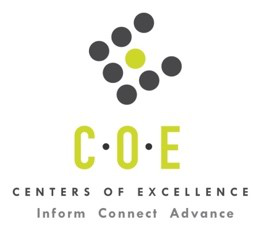 UAS (Drone) Technology OccupationsLabor Market Information ReportWest Valley CollegePrepared by the San Francisco Bay Center of Excellence for Labor Market ResearchMarch 2021RecommendationThis report provides labor market data for five middle-skill occupations that employ the use of drones. While an AS Degree in UAS (Drone) Technology will add to a student’s skill set, the Degree alone may not satisfy the entry-level educational requirement for these five occupations. It is important to note that these occupations may not require the use of drone technology, but increasingly this skill set is an asset in these occupations. It is difficult to determine how many of the annual openings in Tables 1 and 2 would require and/or prefer that job candidates possess UAS (Drone) technology skills.Based on the data included in this report there appears to be more demand for these five occupations that employ the use of drones than the supply of graduates from the Aeronautical and Aviation Technology programs in the Bay region and Silicon Valley sub-region (Santa Clara county).IntroductionThis report provides student outcomes data on employment and earnings for TOP 0950.00 - Aeronautical and Aviation Technology programs in the state and region. It is recommended that these data be reviewed to better understand how outcomes for students taking courses on this TOP code compare to potentially similar programs at colleges in the state and region, as well as to outcomes across all CTE programs at West Valley College and in the region.This report profiles UAS (Drone) Technology Occupations in the 12 county Bay region and in the Silicon Valley sub-region (Santa Clara county) for a proposed new AS Degree program at West Valley College. Labor market information (LMI) is not available at the eight-digit SOC Code level for Geographic Information Systems Technologists and Technicians (15-1299.02) or Remote Sensing Technicians (19-4099.03) therefore, the data shown in Tables 1 and 2 is for Computer Occupations, All Other and Life, Physical, and Social Science Technicians, All Other (at the six digit SOC level) and likely overstates demand for Geographic Information Systems Technologists and Technicians and Remote Sensing Technicians respectively. Tables 3, 4, 8 and 9 use job postings data from Burning Glass at the eight-digit SOC Code level for Geographic Information Systems Technologists and Technicians (15-1299.02) and Remote Sensing Technicians (19-4099.03).Computer Occupations, All Other (15-1299): All computer occupations not listed separately. Excludes “Computer and Information Systems Managers” (11-3021), “Computer Hardware Engineers” (17-2061), “Electrical and Electronics Engineers” (17-2070), “Computer Science Teachers, Postsecondary” (25-1021), “Multimedia Artists and Animators” (27-1014), “Graphic Designers” (27-1024), “Computer Operators” (43-9011), and “Computer, Automated Teller, and Office Machine Repairs” (49-2011).
  Entry-Level Educational Requirement: Bachelor’s degree
  Training Requirement: Moderate-term on-the-job training
  Percentage of Community College Award Holders or Some Postsecondary Coursework: 26%Electro-Mechanical and Mechatronics Technologists and Technicians (17-3024): Operate, test, maintain, or calibrate unmanned, automated, servo-mechanical, or electromechanical equipment. May operate unmanned submarines, aircraft, or other equipment at worksites, such as oil rigs, deep ocean exploration, or hazardous waste removal. May assist engineers in testing and designing robotics equipment.
  Entry-Level Educational Requirement: Associate’s degree
  Training Requirement: None
  Percentage of Community College Award Holders or Some Postsecondary Coursework: 51%Life, Physical, and Social Science Technicians, All Other (19-4099): All life, physical, and social science technicians not listed separately.
  Entry-Level Educational Requirement: Associate’s degree
  Training Requirement: None
  Percentage of Community College Award Holders or Some Postsecondary Coursework: 37%Camera Operators, Television, Video, and Film (27-4031): Operate television, video, or motion picture camera to record images or scenes for various purposes, such as TV broadcasts, advertising, video production, or motion pictures.
  Entry-Level Educational Requirement: Bachelor’s degree
  Training Requirement: None
  Percentage of Community College Award Holders or Some Postsecondary Coursework: 24%Forest and Conservation Workers (45-4011): Under supervision, perform manual labor necessary to develop, maintain, or protect areas such as forests, forested areas, woodlands, wetlands, and rangelands through such activities as raising and transporting seedlings; combating insects, pests, and diseases harmful to plant life; and building structures to control water, erosion, and leaching of soil. Includes forester aides, seedling pullers, and tree planters.
  Entry-Level Educational Requirement: High school diploma or equivalent
  Training Requirement: Moderate-term on-the-job training
  Percentage of Community College Award Holders or Some Postsecondary Coursework: 23%Occupational DemandTable 1. Employment Outlook for UAS (Drone) Technology Occupations in Bay RegionBay Region includes: Alameda, Contra Costa, Marin, Monterey, Napa, San Benito, San Francisco, San Mateo, Santa Clara, Santa Cruz, Solano and Sonoma CountiesTable 2. Employment Outlook for UAS (Drone) Technology Occupations in Silicon Valley Sub-regionSilicon Valley Sub-Region includes: Santa Clara CountiesJob Postings in Bay Region and Silicon Valley Sub-RegionTable 3. Number of Job Postings by Occupation for latest 12 months (Mar 2020 - Feb 2021)Table 4. Top Job Titles for UAS (Drone) Technology Occupations for latest 12 months (Mar 2020 - Feb 2021) Bay RegionTable 5. Industries hiring UAS (Drone) Technology Workers in Bay RegionEducational SupplyThere are three (3) community colleges in the Bay Region issuing 18 awards on average annually (last 3 years ending 2018-19) on TOP 0950.00 - Aeronautical and Aviation Technology. In the Silicon Valley Sub-Region, there are two (2) community colleges that issued 14 awards on average annually (last 3 years) on this TOP code.Table 6. Community College Awards on TOP 0950.00 - Aeronautical and Aviation Technology in Bay Region Note: The annual average for awards is 2016-17 to 2018-19.Gap AnalysisBased on the data included in this report there appears to be more demand for these five occupations that employ the use of drones than the supply of graduates from the Aeronautical and Aviation Technology programs in the Bay region and Silicon Valley sub-region (Santa Clara county).This report provides labor market data for five middle-skill occupations that employ the use of drones. While an AS Degree in UAS (Drone) Technology will add to a student’s skillset, the Degree alone may not satisfy the entry-level educational requirement for these five occupations. It is important to note that these occupations may not require the use of drone technology, but increasingly this skill set is an asset in these occupations. It is difficult to determine how many of the annual openings in Tables 1 and 2 would require and/or prefer that job candidates possess UAS (Drone) technology skills.Student OutcomesTable 7. Four Employment Outcomes Metrics for Students Who Took Courses on TOP 0950.00 - Aeronautical and Aviation TechnologySkills, Certifications and EducationTable 8. Top Skills for UAS (Drone) Technology Occupations in Bay Region (Mar 2020 - Feb 2021)Table 9. Education Requirements for UAS (Drone) Technology Occupations in Bay Region Note: 47% of records have been excluded because they do not include a degree level. As a result, the chart below may not be representative of the full sample.MethodologyOccupations for this report were identified by use of skills listed in O*Net descriptions and job descriptions in Burning Glass. Labor demand data is sourced from Economic Modeling Specialists International (EMSI) occupation data and Burning Glass job postings data. Educational supply and student outcomes data is retrieved from multiple sources, including CTE Launchboard and CCCCO Data Mart.SourcesO*Net Online
Labor Insight/Jobs (Burning Glass)
Economic Modeling Specialists International (EMSI)
CTE LaunchBoard www.calpassplus.org/Launchboard/
Statewide CTE Outcomes Survey
Employment Development Department Unemployment Insurance Dataset
Living Insight Center for Community Economic Development
Chancellor’s Office MIS systemContactsFor more information, please contact:• Leila Jamoosian, Research Analyst, for Bay Area Community College Consortium (BACCC) and Centers of Excellence (CoE), leila@baccc.net• John Carrese, Director, San Francisco Bay Center of Excellence for Labor Market Research, jcarrese@ccsf.edu or (415) 267-6544Occupation2019 Jobs2024 Jobs5-yr Change5-yr % Change5-yr Total OpeningsAnnual Openings25% Hourly EarningMedian Hourly WageComputer Occupations, All Other38,98441,9072,9237%18,7573,751$ 41.02$ 56.52Electro-Mechanical and Mechatronics Technologists and Technicians78178430%40882$ 20.38$ 26.68Life, Physical, and Social Science Technicians, All Other2,7792,9781997%1,905381$ 21.85$ 28.16Camera Operators, Television, Video, and Film651686355%37375$ 17.22$ 24.98Forest and Conservation Workers446470245%43286$ 12.25$ 13.38Total43,64146,8253,1847%21,8754,375$38.78$53.27Source: EMSI 2020.4Source: EMSI 2020.4Source: EMSI 2020.4Source: EMSI 2020.4Source: EMSI 2020.4Source: EMSI 2020.4Source: EMSI 2020.4Source: EMSI 2020.4Source: EMSI 2020.4Occupation2019 Jobs2024 Jobs5-yr Change5-yr % Change5-yr Total OpeningsAnnual Openings25% Hourly EarningMedian Hourly WageComputer Occupations, All Other14,09115,2071,1168%6,8261,365$47.30$64.70Electro-Mechanical and Mechatronics Technologists and Technicians497474-23-5%23948$20.38$26.23Life, Physical, and Social Science Technicians, All Other640668284%41783$23.71$31.19Camera Operators, Television, Video, and Film71871623%5411$12.85$20.15Forest and Conservation Workers6674812%7014$12.00$12.00Total15,36516,5101,1457%7,6061,521$45.14$61.63Source: EMSI 2020.4Source: EMSI 2020.4Source: EMSI 2020.4Source: EMSI 2020.4Source: EMSI 2020.4Source: EMSI 2020.4Source: EMSI 2020.4Source: EMSI 2020.4Source: EMSI 2020.4OccupationBay RegionSilicon ValleyGeographic Information Scientists and Technologists611174Electro-Mechanical Technicians604176Camera Operators, Television, Video, and Motion Picture19050Geographic Information Systems Technicians7026Life, Physical, and Social Science Technicians5017Remote Sensing Technicians3116Forest and Conservation Workers111Source: Burning GlassSource: Burning GlassSource: Burning GlassTitleBayTitleBayCalibration Technician50Specialist, Metalworking10Freelance Videographer43GIS Consultant8Instrumentation Technician36Pilot Electronics Technician7Electro Mechanical Assembler22Calibration Technician II - Fcx/Pci7Remote20Calibration Technician II7Videographer19Wedding Videographer6Electro Mechanical Technician19Videographer And Editor6Instrument Technician18Senior Calibration Technician6GIS Technician17Rework Technician6Source: Burning GlassAdditional Labor Market Information for UAS (Drone) Technology Occupations from West Valley CollegeWest Valley College already has a certificate program in place for UAS (Drone) Technology and is now proposing to add an Associate degree, to be accomplished in two years, that will have an interdisciplinary approach as another option for students. West Valley College submitted the following additional labor market information to document the growing demand for UAS (Drone) Technology skills:https://www.auvsi.org/new-report-demonstrates-exponential-growth-global-uas-industry
   
   https://unmanned-aerial.com/faa-predicts-future-uas-growth
   
   https://www.prnewswire.com/news-releases/global-unmanned-aircraft-systems-uas-market-size-is-expected-to-exceed-5-billion-by-2025-301073407.html
   
   https://utm.arc.nasa.gov/docs/Wargo_DASC_1570263430.pdf
   
   http://www.uasmagazine.com/articles/2006/report-uas-industry-shows-exponential-growth-since-2016
   
   https://www.businessinsider.com/drone-industry-analysis-market-trends-growth-forecastsSource: Burning GlassAdditional Labor Market Information for UAS (Drone) Technology Occupations from West Valley CollegeWest Valley College already has a certificate program in place for UAS (Drone) Technology and is now proposing to add an Associate degree, to be accomplished in two years, that will have an interdisciplinary approach as another option for students. West Valley College submitted the following additional labor market information to document the growing demand for UAS (Drone) Technology skills:https://www.auvsi.org/new-report-demonstrates-exponential-growth-global-uas-industry
   
   https://unmanned-aerial.com/faa-predicts-future-uas-growth
   
   https://www.prnewswire.com/news-releases/global-unmanned-aircraft-systems-uas-market-size-is-expected-to-exceed-5-billion-by-2025-301073407.html
   
   https://utm.arc.nasa.gov/docs/Wargo_DASC_1570263430.pdf
   
   http://www.uasmagazine.com/articles/2006/report-uas-industry-shows-exponential-growth-since-2016
   
   https://www.businessinsider.com/drone-industry-analysis-market-trends-growth-forecastsSource: Burning GlassAdditional Labor Market Information for UAS (Drone) Technology Occupations from West Valley CollegeWest Valley College already has a certificate program in place for UAS (Drone) Technology and is now proposing to add an Associate degree, to be accomplished in two years, that will have an interdisciplinary approach as another option for students. West Valley College submitted the following additional labor market information to document the growing demand for UAS (Drone) Technology skills:https://www.auvsi.org/new-report-demonstrates-exponential-growth-global-uas-industry
   
   https://unmanned-aerial.com/faa-predicts-future-uas-growth
   
   https://www.prnewswire.com/news-releases/global-unmanned-aircraft-systems-uas-market-size-is-expected-to-exceed-5-billion-by-2025-301073407.html
   
   https://utm.arc.nasa.gov/docs/Wargo_DASC_1570263430.pdf
   
   http://www.uasmagazine.com/articles/2006/report-uas-industry-shows-exponential-growth-since-2016
   
   https://www.businessinsider.com/drone-industry-analysis-market-trends-growth-forecastsSource: Burning GlassAdditional Labor Market Information for UAS (Drone) Technology Occupations from West Valley CollegeWest Valley College already has a certificate program in place for UAS (Drone) Technology and is now proposing to add an Associate degree, to be accomplished in two years, that will have an interdisciplinary approach as another option for students. West Valley College submitted the following additional labor market information to document the growing demand for UAS (Drone) Technology skills:https://www.auvsi.org/new-report-demonstrates-exponential-growth-global-uas-industry
   
   https://unmanned-aerial.com/faa-predicts-future-uas-growth
   
   https://www.prnewswire.com/news-releases/global-unmanned-aircraft-systems-uas-market-size-is-expected-to-exceed-5-billion-by-2025-301073407.html
   
   https://utm.arc.nasa.gov/docs/Wargo_DASC_1570263430.pdf
   
   http://www.uasmagazine.com/articles/2006/report-uas-industry-shows-exponential-growth-since-2016
   
   https://www.businessinsider.com/drone-industry-analysis-market-trends-growth-forecastsIndustry ConcentrationIndustry ConcentrationIndustry ConcentrationIndustry ConcentrationIndustry ConcentrationIndustry – 6 Digit NAICS (No. American Industry Classification) CodesJobs in Industry (2019)Jobs in Industry (2024)% Change (2019-24)% Occupation Group in Industry (2019)Custom Computer Programming Services8,1409,19113%19%Computer Systems Design Services4,6564,9757%11%Software Publishers2,6543,21621%6%Federal Government, Civilian, Excluding Postal Service2,5582,523-1%6%Internet Publishing and Broadcasting and Web Search Portals2,4122,83718%6%Data Processing, Hosting, and Related Services1,8842,25620%4%Research and Development in the Physical, Engineering, and Life Sciences (except Nanotechnology and Biotechnology)1,3311,45910%3%Corporate, Subsidiary, and Regional Managing Offices1,4291,308-8%3%Other Computer Related Services1,1711,41721%3%Research and Development in Biotechnology (except Nanobiotechnology)8311,02723%2%Source: EMSI 2020.4Source: EMSI 2020.4Source: EMSI 2020.4Source: EMSI 2020.4Source: EMSI 2020.4CollegeSubregionAssociateCertificate LowTotalGavilanSilicon Valley21113SolanoNorth Bay044West ValleySilicon Valley011Total21618Source: Data MartSource: Data MartSource: Data MartSource: Data MartSource: Data MartMetric OutcomesBayAll CTE ProgramWest ValleyAll CTE ProgramState 0950.00Bay 0950.00Silicon Valley 0950.00West Valley College 0950.00% Employed Four Quarters After Exit66%64%56%47%60%71%Median Annual Earnings After Exit$45,864$40,500$40,528$33,136$35,392$33,812Median % Change in Earnings 31%35%42%29%30%N/A% of Students who Attained a Living Wage53%41%64%42%50%N/ASource: Launchboard Strong Workforce Program from version 2018-19).* Data from version 2017-18Source: Launchboard Strong Workforce Program from version 2018-19).* Data from version 2017-18Source: Launchboard Strong Workforce Program from version 2018-19).* Data from version 2017-18Source: Launchboard Strong Workforce Program from version 2018-19).* Data from version 2017-18Source: Launchboard Strong Workforce Program from version 2018-19).* Data from version 2017-18Source: Launchboard Strong Workforce Program from version 2018-19).* Data from version 2017-18Source: Launchboard Strong Workforce Program from version 2018-19).* Data from version 2017-18SkillPostingSkillPostingRepair321Power Tools61Calibration247Quality Management59Schematic Diagrams137Personal Protective Equipment (PPE)58Videography135Adobe Premiere55Test Equipment131Process Control55Soldering119Adobe Aftereffects54Hand Tools85Geographic Information System (GIS)54Customer Contact74Predictive / Preventative Maintenance54Customer Service74Spreadsheets51Scheduling70Technical Support51Wiring70Detection and Measurement Equipment49Budgeting66Microscope48Electronics Industry Knowledge65Oscilloscopes46Quality Assurance and Control63Cleaning45Source: Burning GlassSource: Burning GlassSource: Burning GlassSource: Burning GlassEducation (minimum advertised)Latest 12 Mos. PostingsPercent 12 Mos. PostingsHigh school or vocational training25052%Associate's degree9219%Bachelor's degree and above14129%Source: Burning GlassSource: Burning GlassSource: Burning Glass